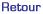 Comité001 CD AIN 01Concours N°1008110081Niveau du concoursChampionnat DépartementalChampionnat Départementaldu03/05/201403/05/2014Club organisateurPETANQUE D ATTIGNATPETANQUE D ATTIGNATType de ConcoursTRIPLETTE PREMIER NORMAL FEMININ TRIPLETTE PREMIER NORMAL FEMININ Nombre d'équipes4646Arbitre(s)ComitéN° LicenceNom / PrénomClubVainqueursVainqueursVainqueursVainqueurs00100104779Josyane MUET PET. MIRIBEL COTIERE 00100108311Céline MAGAT PET. MIRIBEL COTIERE 00100110081Mélanie COLLANGE PET. MIRIBEL COTIERE FinalistesFinalistesFinalistesFinalistes00100101753Josette CAILLOT R. C. MONTLUEL PET. 00100110640Donatille JESSON R. C. MONTLUEL PET. 00100101741Pascale GUERRIER R. C. MONTLUEL PET. Demi-FinalistesDemi-FinalistesDemi-FinalistesDemi-Finalistes00100100065Myriam MORIER PETANQUE TREVOLTIENNE 00100100060Georgette ROBIN PETANQUE TREVOLTIENNE 00100101988Josette LIONETON PETANQUE TREVOLTIENNE 00100100609Colette GOYARD PETANQUE BURGIENNE 00107113195Marie-Guylène MOREL PETANQUE BURGIENNE 00107409902Nelly BOISSEAU PETANQUE BURGIENNE Quart de FinalistesQuart de FinalistesQuart de FinalistesQuart de Finalistes00100108630Lydie PONS PET. MIRIBEL COTIERE 00100110310Ana RAMOS PET. MIRIBEL COTIERE 00100110606Estelle ALLIROT PET. MIRIBEL COTIERE 00100108700Jöelle COTTET PETANQUE PONTEVALLOISE 00100108174Marine VAISSAUD PETANQUE PONTEVALLOISE 00100100761Corine VIEUX PETANQUE PONTEVALLOISE 00100100064Lucienne LAURIER PETANQUE BURGIENNE 00100105426Michèle BONIFACE PETANQUE BURGIENNE 00100110829Véronique VANG PETANQUE BURGIENNE 00103804536Anny DUMAINE PETANQUE CLUB LAGNIEU 00100103253Sandrine GLAUSER PETANQUE CLUB LAGNIEU 00100103258Christiane TARPIN-LYONNET PETANQUE CLUB LAGNIEU 